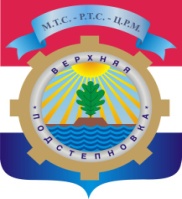 Собрание Представителейсельского поселения Верхняя Подстепновкамуниципального района ВолжскийСамарской областиТретьего созываР Е Ш Е Н И Е30 января 2019 года                                                                                                           № 160О внесении изменений в бюджет сельского поселения Верхняя Подстепновка муниципального района Волжский Самарской области на 2019 год и плановый период 2020-2021гг.Руководствуясь Федеральным законом «Об общих принципах организации местного самоуправления в Российской Федерации» от 06.10.2003г. № 131-ФЗ, Бюджетным кодексом Российской Федерации, Положением о бюджетном устройстве и бюджетном процессе в сельском поселении Верхняя Подстепновка муниципального района Волжский Самарской области, Уставом сельского поселения Верхняя Подстепновка, Собрание Представителей сельского поселения Верхняя Подстепновка муниципального района Волжский Самарской области РЕШИЛО:Внести изменения в Приложение «Прогноз поступления доходов сельского поселения Верхняя Подстепновка на 2019,2020,2021 года», Приложение № 3 «Распределение бюджетных ассигнований по разделам, подразделам, целевым статьям и видам расходов местного бюджета классификации расходов бюджетов бюджетной классификации Российской Федерации в ведомственной структуре расходов местного бюджета на 2019год», Приложение № 5 «Распределение бюджетных ассигнований по целевым статьям (муниципальным программам и непрограммным направлениям деятельности), группам и подгруппам видов расходов классификации расходов бюджета района на 2019 год», Приложение № 7 «Источники внутреннего финансирования дефицита местного бюджета на 2019 год» утвержденного Решением собрания представителей сельского поселения Верхняя Подстепновка № 151 от 25 декабря 2018г.Настоящее Решение вступает в силу с момента его подписания.Председатель Собрания Представителейсельского поселения Верхняя Подстепновкамуниципального района ВолжскийСамарской области                                                                                               В.Ю. Малкин